איקלום הדגים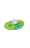 למרבה ההפתעה, רבים מבעלי הבריכות אינם יודעים כי חלק גדול מתמותת הדגים מתרחשת בשל חוסר אקלום נכון של הדגים החדשים בבריכה.
רוב תמותת הדגים מתרחשת זמן קצר לאחר הבאתם הביתה והכנסתם לבריכה.
כאשר מעבירים דגים לסביבה חדשה כושר העמידות של הדג יורד בשל שינויים בטמפרטורות המים, כימיית המים ומצב המכונה סטרס אשר גורם לירידה בעמידות הדג בפני שינויים אלו.
המאמר שנציג בא לענות על מספר שאלות ולהבהיר כיצד לבצע אקלום נכון של הדגים בבריכה כדי למנוע תמותה.סטרס כתוצאה משינויים פיזיים
לרוב הדגים אפילו שינוי קטן בטמפרטורה במשך זמן קצר קטלני לכן עלינו להקפיד לבצע השוואת טמפרטורות בין המים בשקית לבין המים בבריכה שלנו.
הדבר נעשה ע"י הכנסת השקית עם הדג בתוכה לתוך הבריכה כך שהיא צפה על פני המים, יש להשאיר את השקית למשך 20-30 דקות.
יש לשמור את השקית אטומה, פתיחת השקית תגרום לשקיעתה במים ולערבוב מי הבריכה עם מי השקית. יש להקפיד שהשקית הסגורה לא תהיה תחת קרני שמש ישירות שכן השקית משמשת כחממה קטנה , השמש עלולה לגרום להעלאת הטמפרטורה בשקית עד כדי רמות המסוכנות לדגים.
הנזק הביולוגי והפיזי הנגרם לדג כתוצאה משוק טרמי בד"כ מראה את אותותיו לאחר מס' שעות ואף ימים דבר הגורם למות הדג בנסיבות מסתוריות.סטרס כתוצאה משינויים בכימיית המים:
כימיית המים שונה ממקום למקום לעיתים אקלום של דג חדש בבריכה עלול להיות מושפע ממרכיבים כימיים במים.
הדרך הטובה ביותר למנוע שוק כתוצאה משינויים בכימיית המים היא לבצע ערבוב של המים בשקית עם מעט מהמים בבריכה, לעולם אל תכניס את מי השקית לתוך הבריכה.
יש להכניס כוס ממי הבריכה לתוך השקית, להמתין כ-10 דק' ולהוסיף עוד כוס ממי הבריכה כדי לאפשר לדג להתאקלם למים החדשים אליהם הוא עתיד לעבור. לאחר ביצוע 2-3 הוספות מים כאלו יש להוציא את הדג באמצעות רשת ולשחררו בבריכה. במים שנותרו בשקית ניתן להשתמש להשקיית הגינה, אין לשפוך אותם למי הבריכה.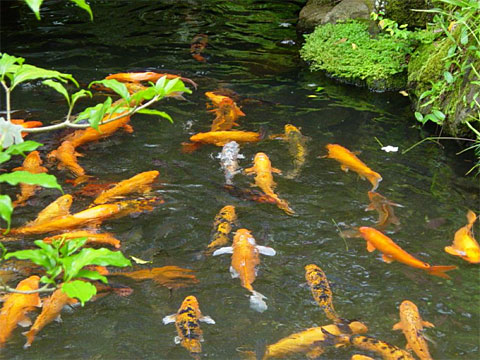 